The Sine RuleProof of Sine Rule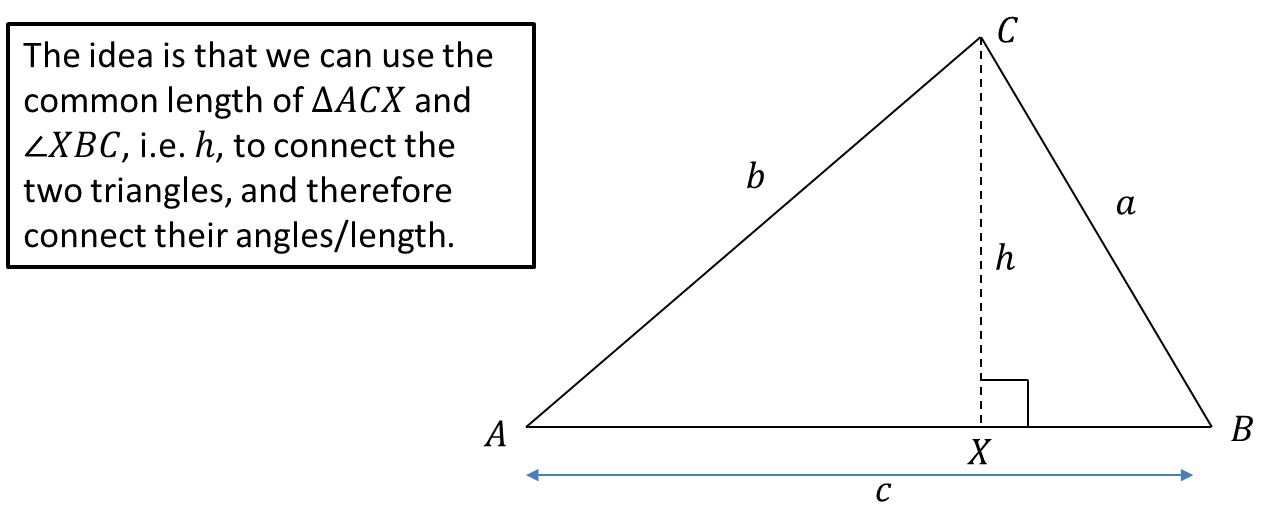 Examples: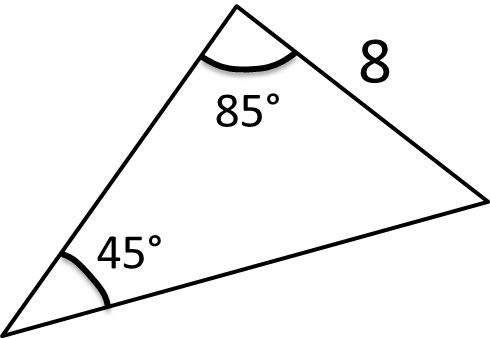 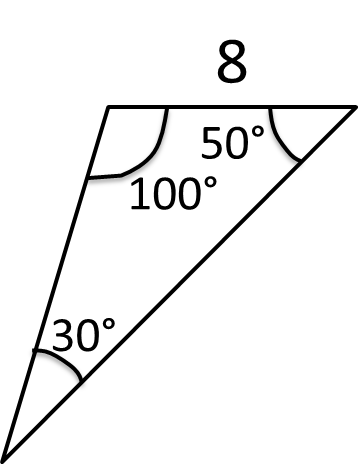 2.3.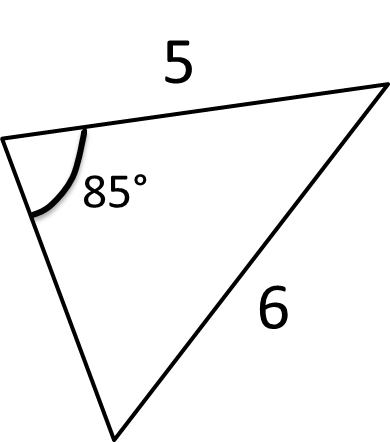 4.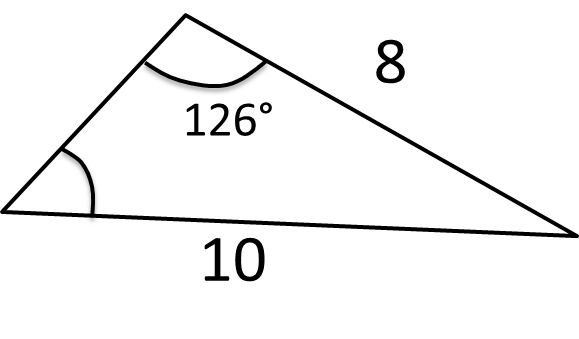 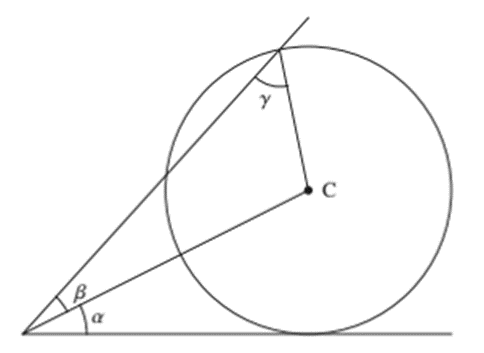 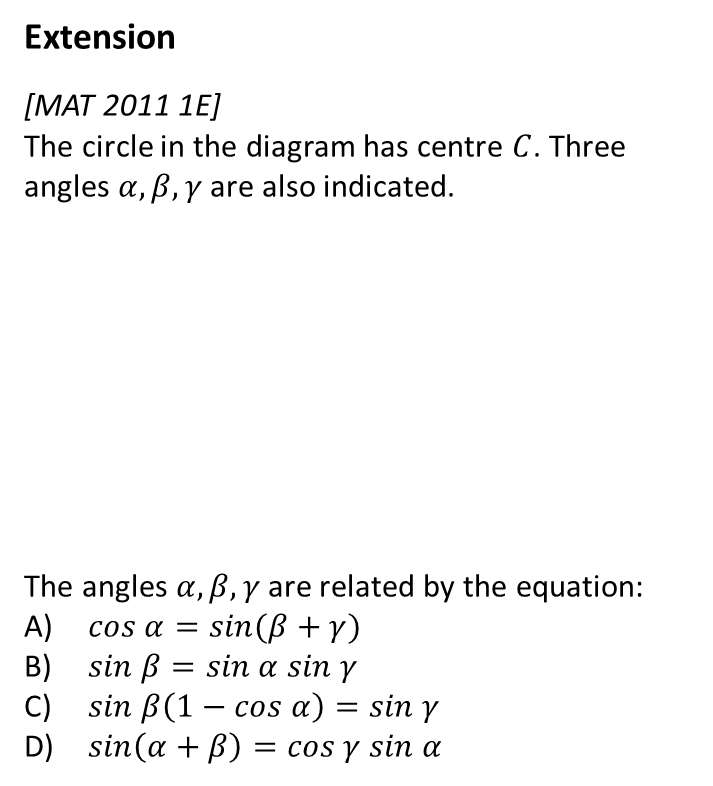 